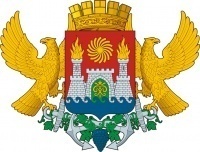 Письменный отчётоб использовании современных образовательных, информационно-коммуникационных, в том числе сетевых и дистанционных, здоровьесберегающих технологий в образовательном процессеучителем начальных классов МБОУ «школа-интернат I вида»Гадимовой Патимат НуцалхановныОсновным направлением работы в школе я считаю развитие профессиональной компетентности учителя, который способен умело организовать деятельность учеников, передать обучающимся определенную сумму знаний к овладению ими способностями к активному действию. Моя задача - не преподносить готовые знания ученику, а компетентно организовать самостоятельный познавательный процесс. Именно поэтому считаю необходимым использовать в своей педагогической практике технологии, реализующие личностно-ориентированное обучение, обеспечивающие вовлечение каждого учащегося в активный познавательный процесс. Для повышения эффективности образовательного процесса при проведении уроков, использую современные образовательные технологии.На протяжении всей педагогической деятельности в своей работе регулярно использую информационно-коммуникационные технологии.Компьютер позволяет мне не писать отчеты и анализы каждый раз, а достаточно набрать один раз схему и в дальнейшем только вносить необходимые изменения. С его помощью подбираю иллюстративный материал к консультациям и для оформления стендов, создаю презентации в программе Рower Рoint для повышения эффективности и педагогической компетенции у воспитателей и специалистов.Понимая требования, выдвигаемые современным информационным обществом, стараюсь не просто использовать современные технологии, но использовать их эффективно. Каждый день нахожусь в состоянии поиска и стремления к совершенствованию в области применения информационных технологий.Широкое применение ИК существенно улучшает положительную динамику в обучении детей, их качественную составляющую. Конечно же, происходит это при условии грамотного использования коммуникационных технологий. В моей практике уже сформировались основные направления применения ИКТ:- подготовка дидактического материала для учебно – воспитательного процесса (печатные материалы, собственные презентации к урокам );- ведение электронного журнала, документации учителя и классного руководителя;- участие в дистанционных конкурсах, олимпиадах учителя и учеников;- электронная почта;- составление отчётов;- поиск и использование информации из Интернета для подготовки уроков, проектно-исследовательских работ, практических работ по окружающему миру, для внеклассной и воспитательной работы;- проведение родительских собраний и лекториев;Свои достижения в области информационных технологий демонстрирую при проведении открытых мероприятий, выступлений, мастер - классов, на семинарах, методических объединениях, на педагогических Советах, конференциях различного уровня. Использование информационно-коммуникационных технологий позволяет мне участвовать в конкурсах профессионального мастерства.Систематическое использование электронных образовательных программ в сочетании с традиционными методами обучения значительно повысило эффективность образовательного процесса. Широко применяю готовые компьютерные презентации, использую их на всех этапах образовательной деятельности: при подготовке учащихся к усвоению новых знаний, при их закреплении, рефлексии. С помощью компьютерной программы Microsoft Power Point самостоятельно работаю над созданием медиотеки, привлекаю в этот процесс учащихся. С помощью презентации увлекательно, доступно и наглядно знакомлю детей с научным материалом. Образовательная деятельность с использованием ИКТ в значительной степени повышает творческий и интеллектуальный потенциал школьников.Анализ уроков с применением ИКТ показал, что познавательная мотивация и активность увеличивается, облегчает овладение сложным материалом.Здоровьесберегающий подход прослеживается на всех этапах моего урока, поскольку предусматривает чёткое чередование видов деятельности. В урок  включаю гимнастику, танцевально-ритмические паузы  (под музыку), физкультминутки, двигательно-речевые упражнения, упражнения на релаксацию, дыхательную  гимнастику, беседы с медсестрой на темы «Полезные продукты», «Уроки здоровья и безопасности». Во внеурочной деятельности я провожу с ребятами беседы о ЗОЖ. Выбираю физкультминутку  в зависимости от преобладающей деятельности на уроке: если преобладающий вид деятельности письмо, то использую упражнения для снятия общего или   локального утомления,   упражнения для кистей рук; если чтение - гимнастику для глаз.  В своей работе стараюсь применять разные современные образовательные технологии. Это, в первую очередь - игровые. Игра — это естественная для ребенка и гуманная форма обучения. Обучая посредством игры, я учу детей не так, как мне, удобно дать учебный материал, а как детям удобно и естественно его взять. Упражнения игрового характера обогащают учащихся новыми впечатлениями, выполняют развивающую функцию, снимают утомляемость. Они могут быть разнообразными по своему назначению, содержанию, способам организации и проведения.Игровая деятельность используется мной в следующих случаях:-для освоения понятия, темы и даже раздела учебного предмета;-в качестве урока или его части (введения, объяснения, закрепления, упражнения, контроля).Это разнообразные игры – соревнования, эстафеты, в которых предлагается найти значение выражения, вставить нужный знак, придумать пример и т.д. Такие игры неоспоримы в оценке автоматизма навыков и умений.Использование игровых приемов позволяет разнообразить урок, активизировать детей, вовлечь в работу каждого ученика.Важное место в современной школе занимает проектная деятельность учащихся. И я стараюсь применять эту технологию на своих уроках. большинство ребят активно, собирают материалы на предложенную тему проекта. Между ними возникает своего рода конкуренция: кто быстрее разыскал информацию, кто раздобыл редкие сведения и факты? Особое место занимает исследовательская творческая деятельность. Главная ее цель — увлечь детей поиском, показать им значимость их деятельности и вселить уверенность в своих силах.На любом современном уроке нельзя обойтись без технологии проблемного обучения или без его элементов. В преодолении посильных трудностей у учащихся возникает потребность в овладении новыми знаниями, новыми способами действий, умениями и навыками. Чаще всего проблему ставлю в начале урока или на этапе первичного закрепления, где детям предоставляю, к примеру, возможность самостоятельно определить тему урока или вывести правило, опираясь на предложенный материал.Дифференцированная технология обученияДля развития способностей каждого ребенка использую в своей работе дифференциальный подход в обучении, который заключается в том, что учащимся предлагаются задания различного уровня сложности в зависимости от индивидуальных возможностей и способностей ребенка. Это позволяет создавать ситуацию успеха для «слабых» учащихся. При использовании дифференцированной технологии обучения, прежде всего, ориентируюсь на потенциальные возможности каждого ученика и их реализацию путем вовлечения детей в различные виды деятельности: подготовка сообщений, подборка (или собственное сочинение) стихов, пословиц по определенной теме, проведение и описание опытов (экспериментов), создание презентаций и т.д. Каждый ребенок имеет возможность проявить себя в той области, которая ему интересна, раскрыть свои способности и наклонности.Технология сотрудничества. Обучение в сотрудничестве, обучение в малых группах начинаю с диагностики уровня знаний и возможности каждого ученика по предмету, а затем уже применяются групповые формы работы:-учебные пары (создание пар: сильный ученик и отстающий, два слабых ученика, два сильных ученика);-обучение в команде (формирование однородных группы и выбор лидера);-малые группы «слабоуспевающих» учеников (тренинг для закрепление изученного материала)-малые группы «сильных учеников» (метод проблемной ситуации, «мозгового штурма»)-выполнение домашнего задания в группах, которые формируются по интересам.Вывод: современные технологии позволяют разнообразить урок, сделать его более насыщенным. Информационно-коммуникационные технологии дают возможность осуществлять различные виды контроля. Используемые технологии помогают мне решать многие педагогические задачи, я и в дальнейшем буду применять их в своей деятельности.Директор МБОУ «школа-интернат I вида»                        Магомедмирзаева З.А.                      АДМИНИСТРАЦИЯ ГОРОДСКОГО ОКРУГА С ВНУТРИГОРОДСКИМ ДЕЛЕНИЕМ                                                                            «ГОРОД МАХАЧКАЛА» Муниципальное бюджетное общеобразовательное учреждение «Специальная (коррекционная) общеобразовательная школа-интернат I вида».